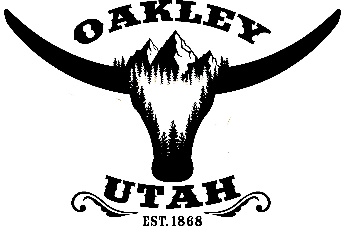 PUBLIC NOTICEThe following is the Oakley City Planning Commission regular meeting schedule for the 2021 calendar year.  The meetings will be held via Zoom platform due to the COVID pandemic until which time they will return the Oakley City Hall located at 960 West Center Street, Oakley, Utah.  Zoom meeting information will be posted publicly at least 24 hours prior to meeting with the meeting agenda.  Meetings will begin at 7:00 p.m.Wednesday, January 6, 2021Wednesday, January 20, 2021Wednesday, February 3, 2021Wednesday, February 17, 2020Wednesday, March 3, 2021Wednesday, April 7, 2021Wednesday, May 5, 2021Wednesday, June 2, 2021Wednesday, July 7, 2021Wednesday, August 4, 2021Wednesday, September 1, 2021Wednesday, October 6, 2021Wednesday, November 3, 2021Wednesday, December 1, 2021NOTE:  The Planning Commission reserves the right to modify the meeting schedules as needed.